Муниципальное бюджетное общеобразовательное учреждение 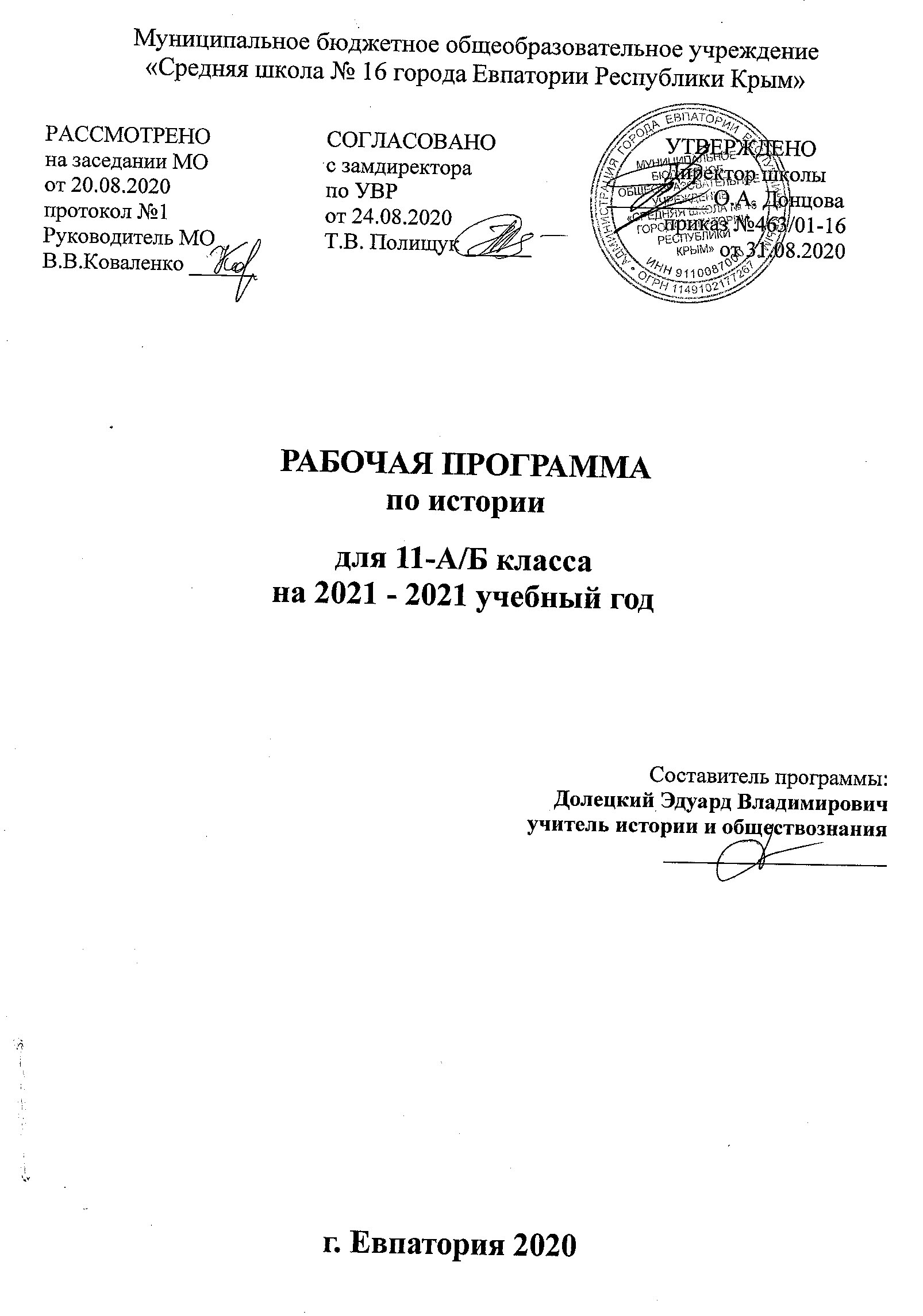 «Средняя школа № 16 города Евпатории Республики Крым» РАССМОТРЕНО			СОГЛАСОВАНО			УТВЕРЖДЕНОна заседании МО			с замдиректора				Директор школыот 20.08.2020			по УВР				_________ О.А. Донцовапротокол №1			от 24.08.2020				приказ №463/01-16Руководитель МО		Т.В. Полищук ______				от 31.08.2020В.В.Коваленко ______РАБОЧАЯ ПРОГРАММА по историидля 11-А/Б класса на 2021 - 2021 учебный год Составитель программы: Долецкий Эдуард Владимировичучитель истории и обществознания____________________ г. Евпатория 2020Общеобразовательный стандарт: Федеральный компонент государственных стандартов НО, ОО, СО утвержденный приказом Минобразования РФ от 05.03.2004 №1089 (с изменениями от 07.06.2017г № 506)Рабочая программа по истории для 11 класса составлена на основе авторской программы:: Новейшая история зарубежных стран, 11 класс (Ар.А.Улунян, Е.Ю. Сергеев). Базовый и профильный уровни. История России. XX-XXI в., 11 класс (А.А. Левандовский, Ю.А. Щетинов). Базовый уровень. – М.: Просвящение, 2014.Учебник: Левандовский А. А. , Щетинов Ю. А. , Мироненко С. В. История России. XX – начало XXI в. 11 класс. Базовый уровень : учебник для общеобразовательных школ / А. А. Левандовский, Ю. А. Щетинов, С. В. Мироненко. – М. : Просвещение, 2014. – 384 с.Волобуев О. В. , Пономарев М. В. , Рогожкин В. А. Всеобщая история. XX – начало XXI века. 11 класс. Базовый уровень : учебник для общеобразовательных школ / О. В. Волобуев, М. В. Пономарев, В. А. Рогожкин. – М. : Просвещение, 2014. – 224 с.ПЛАНИРУЕМЫЕ РЕЗУЛЬТАТЫ ОСВОЕНИЯ УЧЕБНОГО ПРЕДМЕТАВ соответствии с требованиями, установленными ФКГОС, основной образовательной программой школы требования к предметным результатам освоения курса включают требования к результатам освоения курса:В результате изучения истории обучаемый должен знать и понимать: – основные факты, процессы и явления, характеризующие целостность и системность отечественной и всемирной истории; – периодизацию всемирной и отечественной истории; – современные версии и трактовки важнейших проблем отечественной и всемирной истории; – историческую обусловленность современных общественных процессов; – особенности исторического пути России, ее роль в мировом сообществе;В результате изучения истории обучаемый должен уметь: – проводить поиск исторической информации в источниках разного типа; – критически анализировать источник исторической информации (характеризовать авторство источника, время, обстоятельства и цели его создания); – анализировать историческую информацию, представленную в разных знаковых системах (текст, карта, таблица, схема, аудиовизуальный ряд); – различать в исторической информации факты и мнения, исторические описания и исторические объяснения; – устанавливать причинно-следственные связи между явлениями, пространственные и временные рамки изучаемых исторических  процессов и явлений; – участвовать в дискуссиях по историческим проблемам, формулировать собственную позицию по обсуждаемым вопросам, используя для аргументации исторические сведения; – представлять результаты изучения исторического материала в формах конспекта, реферата, рецензии.Планируемый уровень подготовки учащихся на конец учебного года:Результаты изучения курса соответствуют государственным требованиям, предъявляемым к подготовке выпускников общеобразовательных учреждений РФ. Требования направлены на реализацию личностно ориентированного, деятельностного и практико-ориентированного подходов; освоение учащимися интеллектуальной и практической деятельности; овладение знаниями и умениями, востребованными в повседневной жизни, позволяющими ориентироваться в окружающем мире, значимыми для сохранения окружающей среды и собственного здоровья.СОДЕРЖАНИЕ УЧЕБНОГО ПРЕДМЕТАИСТОРИЯ. ВСЕОБЩАЯ ИСТОРИЯ. НОВЕЙШАЯ ИСТОРИЯ (22 часа)Глава IV. Соревнование социальных систем (18 часов)Тема 16. Начало «холодной войны». Международные отношения в 1945 – первойполовине 1950-х гг. (2 часа)Предпосылки превращения послевоенного мира в двухполюсной (биполярный). Причины и главные черты «холодной войны». Идеологическое противостояние. Маккартизм – «охота на ведьм» в США. «Железный занавес» как символ раскола Европы и мира на две противоборствующие общественно-политические системы. Гонка вооружений и создание военно-политических блоков как проявление соперничества двух сверхдержав – СССР и США. Ядерное оружие – равновесие страха и сдерживающий фактор от прямого военного столкновения. Гражданская война в Греции. Доктрина Трумэна. План Маршалла. План Шумана. Начало западноевропейской интеграции. Раскол Германии. Образование ФРГ и ГДР. Берлинский кризис 1948–1949 гг. Образование НАТО.Установление коммунистических режимов в Восточной Европе. Страны народной демократии. Создание Комиинформа, Совета экономической взаимопомощи, Организации Варшавского договора. Раскол мира и Европы как главный признак «холодной войны».Тема 17. Международные отношения в 1950–1980-е гг. (2 часа)Международные отношения в условиях двухполюсного (биполярного) мира. Две тенденции в развитии международных отношений: противостояние и стремление к разрядке международной напряжённости. Ослабление международной напряжённости после смерти И. Сталина. Нормализация советско-югославских отношений. Принцип «мирного сосуществования». Суэцкий кризис 1956 г. Доктрина Эйзенхауэра. Возобновление противостояния двух сверхдержав. Берлинский кризис 1958 – 1961 гг. Карибский кризис 1962 г. Война во Вьетнаме. Гонка вооружений и проблема разоружения. Договор о запрещении ядерных испытаний в трех средах. Достижение Советским Союзом паритета – равенства в ядерных боезарядах с США.Начало разрядки международной напряженности в начале 1970-х гг. Соглашение об ограничении стратегических наступательных вооружений (ОСВ–1) и Договор о противоракетной обороне (ПРО). «Новая восточная политика» ФРГ. Хельсинкский акт 1975 г. Ракетный кризис в Европе. Ввод советских войск в Афганистан. Локальные и региональные конфликты, гражданские войны. Обострение международной обстановки в конце 1970-х – начале 1980-х гг. Перестройка и гласность в СССР. «Новое политическое мышление» М. С. Горбачева. Возобновление советско-американского диалога. Соглашение о ликвидации ракет средней и меньшей дальности 1987 г.Тема 18. Завершение эпохи индустриального общества. 1945–1970-е гг.«Общество потребления» (2 часа)Факторы, обусловившие экономический подъем в странах Запада в 1950–1970-е гг. Стабилизация международной валютной системы. Бретон-Вудские соглашения. Либерализация мировой торговли. Создание ГАТТ, затем ВТО. Экономическая интеграция в Западной Европе и Северной Америке: общее и особенное. Европейское экономическое сообщество (ЕЭС). Смешанная экономика как сочетание государственной собственности и регулирования с поощрением частнопредпринимательской инициативы.Неокейнсианство как политика поощрения спроса – массовому производству должно соответствовать массовое потребление. Государство благосостояния, его основные характеристики. «Общество потребления». Противоречия экстенсивного типа производства. Завершающая фаза зрелого индустриального общества, ее атрибуты и символы. Особенности государства благосостояния в развитых странах мира.Тема 19. Кризисы 1970–1980-х гг. Становление постиндустриальногоинформационного общества (2 часа)Причины и сущность экономических кризисов 1974–1975 гг. и 1980–1982 гг. Предпосылки перехода к постиндустриальному информационному обществу. Перегруженность государства социальными обязательствами. Кризис растущего вширь и требовавшего все новых ресурсов индустриального типа развития. Третья промышленно-технологическая революция. Главные черты постиндустриального общества. Изменения в структуре занятости. Информация и знания как важнейшие факторы производства. Роль науки и образования в информационном  обществе. Общество знаний. Экономика инноваций. Формирование новых ценностей. Индивидуализация производства, потребления, труда.Переход к демократическим формам правления как вектор исторического развития постиндустриального общества. Волна демократизации в мире с 1970-х гг. Переход к демократии Португалии, Греции, Испании. Уход с политической сцены диктаторов в Латинской Америке. Свободные выборы в ряде стран Азии и Африки. Переход к демократии бывших социалистических стран в результат краха социализма как общественно-политической системы в результате революций 1989–1991 гг.Тема 20. Экономическая и социальная политика. Неоконсервативный поворот.Политика «третьего пути» (2 часа)Три этапа в экономической и социальной политике стран Запада после Второй мировой войны: формирование государства благосостояния с широкими социальными гарантиями и вмешательством государства в экономику, неоконсервативный поворот с опорой на развитие частной инициативы рынка, политика «третьего пути» с отказом от крайностей первых двух подходов. Основания неконсервативного поворота: идеи самоорганизации рынка, монетаризм, теория предложения. Главные направления политики неоконсерваторов: приватизация, сокращение госрасходов, снижение налогов, поощрение предпринимательства, открытие экономки мировому рынку. Итоги неконсервативного поворота: бурное развитие новейших технологийинформационного общества, формирование постиндустриальной экономики, ускорение процесса глобализации.Основания политики «третьего пути»: идеи социальной ответственности гражданского общества и государства перед малоимущими при поддержке частнопредпринимательской инициативы. Главные направления политики «третьего пути»: вложения в человеческий капитал (социальное обеспечение, образование, здравоохранение, наука). Итоги политики «третьего пути»: улучшение качества жизни, рост гражданской активности, сглаживание неравенства и контрастов богатства-бедности.Тема 21. Политическая борьба. Гражданское общество. Социальные движения (2 часа)Изменения в партийно-политической расстановке сил в странах Запада во второй половине ХХ – начале XXI вв. Появление в лагере консервативных сил христианско-демократических партий. Увеличение влияния социал-демократов и переход их на платформу умеренного реформизма. Социалистический интернационал. Прогрессивный альянс. Политический спектр. Мировоззренческие основы главных политических идеологий: консерватизма, либерализма, социализма. Подъем и крах коммунистических партий. Праворадикальные и экстремистские организации. Национализм.Гражданское общество в период индустриального развития. Рабочее движение. Антивоенное движение. Феминистское движение. Движение за права человека. Всеобщая декларация прав человека (1948). Причины появления новых социальных движений и расширения влияния гражданского общества во второй половине ХХ – начале ХХI вв. Изменение роли гражданского общества в 1960-е гг. Новые левые. Хиппи. Движение за гражданские права. Май 1968 г. Движения гражданских инициатив. Группы взаимопомощи. Волонтёры. Экологическое движение. Национальные, культурные, этнические и лингвистические движения.Тема 22. Преобразования и революции в странах Центральной и ВосточнойЕвропы (2 часа)Общее и особенное в строительстве социализма. Утверждение основ тоталитарного социализма, нарастание кризисных явлений в экономике и социальной сфере. Политические кризисы в Восточной Германии (1953), в Польше (1956), народное восстание в Венгрии в 1956, «Пражская весна» в Чехословакии в 1968 г. Неудавшиеся попытки реформ.Революции 1989–1991 гг. «Шоковая терапия». Основные направления преобразований в бывших странах социалистического лагеря, их итоги на рубеже ХХ–ХХI вв. Вступление в НАТО и Европейский союз.Тема 23. Страны Азии и Африки. Деколонизация и выбор путей развития (1 час)Этапы деколонизации. Культурно-цивилизационные особенности развития конфуцианско-буддистского региона, индо-буддийско-мусульманского региона и арабо-мусульманского региона. Проблема сочетания модернизации и традиций. Азиатско-тихоокеанской регион. Восточноазиатские «тигры» и «драконы». «Конфуцианский капитализм». Индокитай. Мусульманский мир. Классификация групп государств. Политическое развитие стран Тропической и Южной Африки.Тема 24. Мусульманские страны. Турция. Иран. Египет. Индонезия (1 час)Материал для самостоятельной работы и проектной деятельности.Основные модели взаимодействия внешних влияний и традиций в мусульманском мире. Роль военных в историческом развитии Турции. «Белая революция» и исламская революция в Иране. Этапы развития истории Египта. Демократия и умеренный ислам в Индонезии.Тема 25. Китай. Индия (2 часа)Гражданская война в Китае 1946–1949 гг. и её итоги. Выбор путей развития. «Большой скачок» 1958–1962 гг. Реализация коммунистической утопии и её результаты. Мао Цзэдун. Культурная революция 1966–1976 гг. Начало реформ Дэн Сяопина в Китае в 1978 г. Подавление выступлений на Тяньаньмэнь в 1989 г. Особенности китайской модели. Китай – первая экономика мира. Традиции и модернизация Китая.Проблемы индустриального развития Индии в послевоенные десятилетия. Дж. Неру. Роль партии Индийский национальный конгресс в истории страны. Реформы М. Сингха и их результаты. «Политический маятник». Модернизация и роль традиций в Индии.Тема 26. Япония. Новые индустриальные страны (1 час)Материал для самостоятельной работы и проектной деятельности.Японское послевоенное «экономическое чудо». Роль традиций в экономическом рывке Японии. Преимущества, которые стали тормозом в развитии страны. Реформы Д. Коидзуми и их результаты. Тема Курильских островов в политике Японии.«Экономическое чудо» в странах Восточной Азии. Роль внешних факторов и традиций в развитии Новых индустриальных стран. Переход от авторитарных режимов к демократии. Особенности развития Южной Кореи.Глава V. Современный мир (4 часа)Тема 27. Глобализация и новые вызовы XXI в. (1 час)Предпосылки глобализации. Глобализация в сфере финансов, производства и мировой торговли, ее последствия. Роль государства в условиях глобализации. Формирование глобального информационного и культурного пространства. Новые вызовы XXI в.: культурно-цивилизационные противоречия, фундаментализм и международный терроризм, проблема самоидентификации человека, регионализация, угроза нарастания разрыва между богатыми и бедными. Начало четвертой промышленно-технологической революции: новые возможности и новые угрозы.Тема 28. Международные отношения в конце XX -начале XXI в. (2 часа)Окончание «холодной войны». США - единственная сверхдержава мира. Две тенденции в мировой политике: стремление США к утверждению своего лидерства и процессы формирования многополюсного мира. Роль ООН в современном мире. Региональная интеграция в мире. Формирование Европейского союза. Транстихоокеанское партнерство. Шанхайская организация сотрудничества (ШОС). БРИКС. Организация по безопасности и сотрудничеству в Европе (ОБСЕ). Расширение и трансформация НАТО. Американо-российские отношения.Международные и региональные конфликты. Конфликты на Балканах. Ближневосточный конфликт. Ирак в центре международных конфликтов. Международный терроризм. Талибан. Аль-Каида и ИГИЛ (запрещены в России и других странах). Военная операция России в Сирии.Тема 29. Культура во второй половине XX – начале XXI в. (1 час)Материал для самостоятельной работы и проектной деятельности.Завершение эпохи модернизма. Антифашистская литература. Философская литература. Литература экзистенциализма, авангарда, магического реализма. Европейская и Нью-йоркская школа в изобразительном искусстве (1945–1960). Художественные направления (поп-арт, гиперреализм, концептуализм и др.).Информационная революция. Интернет и становление глобального информационного пространства. На пути к новому объяснению мира: теории саморазвития и глобальной эволюции. Формирование новых ценностей постиндустриального информационного общества. Постмодернизм и сотворчество читателя, зрителя. Главные черты эпохи постмодернизма в архитектуре, искусстве, кинематографе, литературе.ИСТОРИЯ РОССИИ (44 часа)Раздел IV. Апогей и кризис советской системы. 1945–1991 гг. (26 часов)Тема 14. «Поздний сталинизм» (1945–1953 гг.) (6 часов)Влияние последствий войны на советскую систему и общество. Послевоенные ожидания и настроения. Представления власти и народа о послевоенном развитии страны. Эйфория Победы. Разруха. Обострение жилищной проблемы. Демобилизация армии. Социальная адаптация фронтовиков. Положение семей «пропавших без вести» фронтовиков. Репатриация. Рост беспризорности и решение проблем послевоенного детства. Рост преступности. Ресурсы и приоритеты восстановления. Демилитаризация экономики и переориентация на выпуск гражданской продукции. Восстановление индустриального потенциала страны. Сельское хозяйство и положение деревни. Помощь не затронутых войной национальных республик в восстановлении западных регионов СССР. Репарации, их размеры и значение для экономики. Советский «атомный проект», его успехи и его значение. Начало гонки вооружений. Положение на послевоенном потребительском рынке. Колхозный рынок. Государственная и коммерческая торговля. Голод 1946–1947 гг. Денежная реформа и отмена карточной системы (1947 г.). Сохранение на период восстановления разрушенного хозяйства трудового законодательства военного времени.Сталин и его окружение. Ужесточение административно-командной системы. Соперничество в верхних эшелонах власти. Усиление идеологического контроля. Послевоенные репрессии. «Ленинградское дело». Борьба с «космополитизмом». «Дело врачей». Дело Еврейского антифашистского комитета. Т. Лысенко и «лысенковщина».Союзный центр и национальные регионы: проблемы взаимоотношений. Положение в «старых» и «новых» республиках.Рост влияния СССР на международной арене. Первые шаги ООН.Начало «холодной войны». «Доктрина Трумэна» и «План Маршалла». Формирование биполярного мира. Советизация Восточной и Центральной Европы. Взаимоотношения со странами «народной демократии». Создание Совета экономической взаимопомощи. Конфликт с Югославией. Коминформбюро. Организация Североатлантического договора (НАТО). Создание Организации Варшавского договора. Война в Корее. И. В. Сталин в оценках современников и историков.Тема 15. «Оттепель»: середина 1950-х – первая половина 1960-х гг. (6 часов)Смена политического курса. Смерть Сталина и настроения в обществе. Борьба за власть в советском руководстве. Переход политического лидерства к Н. С. Хрущёву. Первые признаки наступления «оттепели» в политике, экономике, культурной сфере. Начало критики сталинизма. XX съезд КПСС и разоблачение «культа личности» Сталина. Реакция на доклад Хрущева в стране и мире. Частичная десталинизация: содержание и противоречия. Внутрипартийная демократизация. Начало реабилитации жертв массовых политических репрессий и смягчение политической цензуры. Возвращение депортированных народов. Особенности национальной политики. Попытка отстранения Н.С. Хрущева от власти в 1957 г. «Антипартийная группа». Утверждение единоличной власти Хрущёва.Социально-экономическое развитие. Экономическое развитие СССР. «Догнать и перегнать Америку». Попытки решения продовольственной проблемы. Освоение целинных земель. Научно-техническая революция в СССР. Перемены в научно-технической политике. Военный и гражданский секторы экономики. Создание ракетно-ядерного щита. Начало освоения космоса. Запуск первого спутника Земли. Исторические полеты Ю. А. Гагарина и первой в мире женщины-космонавта В. В. Терешковой. Первые советские ЭВМ. Появление гражданской реактивной авиации. Влияние НТР на перемены в повседневной жизни людей. Реформы в промышленности. Переход от отраслевой системы управления к совнархозам. Расширение прав союзных республик. Изменения в социальной и профессиональной структуре советского общества к началу 1960-х гг. Преобладание горожан над сельским населением. Положение и проблемы рабочего класса, колхозного крестьянства и интеллигенции. Востребованность научного и инженерного труда. Расширение системы ведомственных НИИ. Культурное пространство и повседневная жизнь. Изменение общественной атмосферы. «Шестидесятники». Литература, кинематограф, театр, живопись: новые тенденции. Поэтические вечера в Политехническом музее. Образование и наука. Приоткрытие «железного занавеса». Всемирный фестиваль молодёжи и студентов 1957 г. Популярные формы досуга. Развитие внутреннего и международного туризма. Начало Московских кинофестивалей. Роль телевидения в жизни общества. Легитимация моды и попытки создания «советской моды». Неофициальная культура. Неформальные формы общественной жизни: «кафе» и «кухни». Стиляги. Хрущев и интеллигенция. Антирелигиозные кампании. Гонения на церковь. Диссиденты. Самиздат и «тамиздат».ХХII Съезд КПСС и программа построения коммунизма в СССР. Воспитание «нового человека». Бригады коммунистического труда. Общественные формы управления. Социальные программы. Реформа системы образования. Движение к «государству благосостояния»: мировой тренд и специфика советского «социального государства». Общественные фонды потребления. Пенсионная реформа. Массовое жилищное строительство. «Хрущёвки». Рост доходов населения и дефицит товаров народного потребления.Внешняя политика. Новый курс советской внешней политики: от конфронтации к диалогу. Поиски нового международного имиджа страны. СССР и страны Запада. Международные военно-политические кризисы, позиция СССР и стратегия ядерного сдерживания (Суэцкий кризис 1956 г., Берлинский кризис 1961 г., Карибский кризис 1962 г.).СССР и мировая социалистическая система. Венгерские события 1956 г. Распад колониальных систем и борьба за влияние в «третьем мире». Конец «оттепели». Нарастание негативных тенденций в обществе. Кризис доверия власти. Новочеркасские события. Смещение Н. С. Хрущёва и приход к власти Л. И. Брежнева. Оценка Хрущева и его реформ современниками и историками.Крым в 1945–1964 гг. Переход к мирной жизни. Трудовой энтузиазм граждан. Восстановление городов. Возрождение Севастополя. Общественно-политическая жизнь. Неоднозначность общественной жизни, указ о передаче Крыма в состав УССР(1954). Появление и развитие новых отраслей. Развитие транспорта и связи. Открытие горной троллейбусной трассы. Ввод в строй ГРЭС. Внедрение достижений науки в экономику и общественную жизнь. Создание телецентра. Развитие музеев и туризма. Крым – всесоюзная здравница. Указ о награждении Крымской области Орденом Ленина (1958 г.).Тема 16. Советское общество в середине 1960-х – начале 1980-х гг. (7 часов)Приход к власти Л.И. Брежнева: его окружение и смена политического курса. Поиски идеологических ориентиров. Десталинизация и ресталинизация. Конституция СССР 1977 г. Экономические реформы 1960-х гг. Новые ориентиры аграрной политики. «Косыгинская реформа». Концепция «развитого социализма». Попытки изменения вектора социальной политики.Уровень жизни: достижения и проблемы. Нарастание застойных тенденций в экономике и кризис идеологии. Рост теневой экономики. Ведомственный монополизм. Замедление темпов развития. Исчерпание потенциала экстенсивной индустриальной модели. Новые попытки реформирования экономики. Рост масштабов и роли ВПК. Трудности развития агропромышленного комплекса. Советские научные и технические приоритеты. МГУ им М.В. Ломоносова. Академия наук СССР. Новосибирский Академгородок. Замедление научно-технического прогресса в СССР. Отставание от Запада в производительности труда. «Лунная гонка» с США. Успехи в математике. Создание топливно-энергетического комплекса (ТЭК).Культурное пространство и повседневная жизнь. Повседневность в городе и в деревне. Рост социальной мобильности. Миграция населения в крупные города и проблема «неперспективных деревень». Популярные формы досуга населения. Уровень жизни разных социальных слоёв. Социальное и экономическое развитие союзных республик. Общественные настроения. Трудовые конфликты и проблема поиска эффективной системы производственной мотивации. Отношение к общественной собственности. «Несуны». Потребительские тенденции в советском обществе. Дефициты и очереди.Идейная и духовная жизнь советского общества. Развитие физкультуры и спорта в СССР. Олимпийские игры 1980 г. в Москве. Литература и искусство: поиски новых путей. Авторское кино. Авангардное искусство. Неформалы (КСП, движение КВН и др.). Диссидентский вызов. Первые правозащитные выступления. А. Д. Сахаров и А. И. Солженицын. Религиозные искания.Национальные движения. Борьба с инакомыслием. Судебные процессы. Цензура и самиздат.Внешняя политика. Новые вызовы внешнего мира. Между разрядкой и конфронтацией. Возрастание международной напряжённости. «Холодная война» и мировые конфликты. «Доктрина Брежнева». «Пражская весна» и снижение международного авторитета СССР. Конфликт с Китаем. Достижение военно-стратегического паритета с США. Политика разрядки. Сотрудничество с США в области освоения космоса. Совещание по безопасности и сотрудничеству в Европе (СБСЕ) в Хельсинки. Ввод войск в Афганистан. Подъём антикоммунистических настроений в Восточной Европе. Кризис просоветских режимов. Л. И. Брежнев в оценках современников и историков.Крым в 1964-1985 гг. Присвоение г. Севастополю звание «город-герой» (1965г.). Социально-политические изменения. Политическая реабилитация крымско-татарского народа (1967). Симферопольский завод телевизоров. Введение в строй Северо-Крымского канала. Развитие сельского  хозяйства. Использование мелиорации. Развитие рисоводства и садоводства. Присвоение г. Керчь звания «город-герой» (1973).Награждение Крымской области орденом Трудового Красного Знамени (1980 г.). Симферопольский государственный университет имени М.В. Фрунзе. Литература и искусство. Фестиваль «Крымские зори».Тема 17. Политика «перестройки». Распад СССР (1985–1991 гг.) (7 часов)Нарастание кризисных явлений в социально-экономической и идейно-политических сферах. Резкое падение мировых цен на нефть и его негативные последствия для советской экономики. М. С. Горбачёв и его окружение: курс на реформы. Антиалкогольная кампания 1985 г. и ее противоречивые результаты. Чернобыльская трагедия. Реформы в экономике, в политической и государственной сферах. Законы о госпредприятии и об индивидуальной трудовой деятельности. Появление коммерческих банков. Принятие закона о приватизации государственных предприятий.Гласность и плюрализм мнений. Политизация жизни и подъем гражданской активности населения. Массовые митинги, собрания. Либерализация цензуры. Общественные настроения и дискуссии в обществе. Отказ от догматизма в идеологии. Концепция социализма «с человеческим лицом». Вторая волна десталинизации. История страны как фактор политической жизни. Отношение к войне в Афганистане. Неформальные политические объединения. «Новое мышление» Горбачёва. Отказ от идеологической конфронтации двух систем и провозглашение руководством СССР приоритета общечеловеческих ценностей над классовым подходом. Изменения в советской внешней политике. Односторонние уступки Западу. Роспуск СЭВ и организации Варшавского договора. Объединение Германии. Начало вывода советских войск из Центральной и Восточной Европы. Завершение «холодной войны». Отношение к М. С. Горбачёву и его внешнеполитическим инициативам внутри СССР и в мире.Демократизация советской политической системы. XIX конференция КПСС и ее решения. Альтернативные выборы народных депутатов. Съезды народных депутатов – высший орган государственной власти. Первый съезд народных депутатов СССР и его значение. Образование оппозиционной Межрегиональной депутатской группы. Демократы «первой волны», их лидеры и программы. Раскол в КПСС и создание Компартии РСФСР. Подъем национальных движений, нагнетание националистических и сепаратистских настроений. Проблема Нагорного Карабаха и попытки ее решения руководством СССР. Обострение межнационального противостояния: Закавказье, Прибалтика, Украина, Молдавия. Позиция республиканских лидеров и национальных элит. Последний этап «перестройки»: 1990–1991 гг. Отмена 6-й статьи Конституции СССР о руководящей роли КПСС. Становление многопартийности. Кризис в КПСС и создание Коммунистической партии РСФСР. Первый съезд народных депутатов РСФСР и его решения. Превращение Б.Н. Ельцина в единого лидера демократических сил. Противостояние союзной (Горбачёв) и российской (Ельцин) власти. Введение поста президента и избрание М.С. Горбачева Президентом СССР. Избрание Б. Н. Ельцина президентом РСФСР. Учреждение в РСФСР Конституционного суда и складывание системы разделения властей. Дестабилизирующая роль «войны законов» (союзного и республиканского законодательства). Углубление политического кризиса.Усиление центробежных тенденций и угрозы распада СССР. Провозглашение независимости Литвой, Эстонией и Латвией. Ситуация на Северном Кавказе. Декларация о государственном суверенитете РСФСР. Дискуссии о путях обновлении Союза ССР. План «автономизации» – предоставления автономиям статуса союзных республик. Ново-Огаревский процесс и попытки подписания нового Союзного договора. «Парад суверенитетов». Референдум о сохранении СССР и введении поста Президента РСФСР. Превращение экономического кризиса в стране в ведущий политический фактор. Нарастание разбалансированности в экономике. Государственный и коммерческий секторы. Конверсия оборонных предприятий. Введение карточной системы снабжения. Реалии 1991г.: конфискационная денежная реформа, трехкратное повышение государственных цен, пустые полки магазинов и усталость населения от усугубляющихся проблем на потребительском рынке. Принятие принципиального решения об отказе от планово-директивной экономики и переходе к рынку. Разработка союзным и российским руководством программ перехода к рыночной экономике.Радикализация общественных настроений. Забастовочное движение. Новый этап в государственно-конфессиональных отношениях.Августовский политический кризис 1991 г. Планы ГКЧП и защитники Белого дома. Победа Ельцина. Ослабление союзной власти и влияния Горбачева. Распад КПСС. Ликвидация союзного правительства и центральных органов управления, включая КГБ СССР. Референдум о независимости Украины. Оформление фактического распада СССР и создание СНГ (Беловежское и Алма-Атинские соглашения). Реакция мирового сообщества на распад СССР. Решение проблемы советского ядерного оружия. Россия как преемник СССР на международной арене. Горбачев, Ельцин и «перестройка» в общественном сознании. М. С. Горбачёв в оценках современников и историков.Крым в 1985-1991 гг. Проблемы развития народного хозяйства. Нарастание экологических проблем. Закрытие Крымской АЭС. Декларация «О признании незаконными и преступными репрессивных актов против народов, подвергшихся насильственному переселению, и обеспечении их прав» (14 ноября 1989).  Возвращение депортированных народов в Крым. Трудности их обустройства.  Всекрымский референдум 20 января 1991, его итоги. Закон «О воссоздании Крымской АССР» (12 февраля 1991).Раздел V. Российская Федерация в 1992–2019 гг. (12 часов)Тема 18. Становление новой России (1992–1999 гг.) (5 часов)Б.Н. Ельцин и его окружение. Общественная поддержка курса реформ. Взаимодействие ветвей власти на первом этапе преобразований. Предоставление Б.Н. Ельцину дополнительных полномочий для успешного проведения реформ. Правительство реформаторов во главе с Е.Т. Гайдаром. Начало радикальных экономических преобразований. Либерализация цен. «Шоковая терапия». Ваучерная приватизация. Долларизация экономики. Гиперинфляция, рост цен и падение жизненного уровня населения. Безработица. «Чёрный» рынок и криминализация жизни. Рост недовольства граждан первыми результатами экономических реформ. Особенности осуществления реформ в регионах России.От сотрудничества к противостоянию исполнительной и законодательной власти в 1992–1993 гг. Решение Конституционного суда РФ по «делу КПСС». Нарастание политико-конституционного кризиса в условиях ухудшения экономической ситуации. Апрельский референдум 1993 г. – попытка правового разрешения политического кризиса. Указ Б.Н. Ельцина № 1400 и его оценка Конституционным судом. Возможность мирного выхода из политического кризиса. «Нулевой вариант». Позиция регионов. Посреднические усилия Русской православной церкви. Трагические события осени 1993 г. в Москве. Обстрел Белого дома. Последующее решение об амнистии участников октябрьских событий 1993 г. Всенародное голосование (плебисцит) по проекту Конституции России 1993 года. Ликвидация Советов и создание новой системы государственного устройства. Принятие Конституции России 1993 года и её значение.Полномочия Президента как главы государства и гаранта Конституции. Становление российского парламентаризма. Разделение властей. Проблемы построения федеративного государства. Утверждение государственной символики.Итоги радикальных преобразований 1992–1993 гг. Обострение межнациональных и межконфессиональных отношений в 1990е гг. Подписание Федеративного договора (1992г.) и отдельных соглашений центра с республиками. Договор с Татарстаном как способ восстановления федеративных отношений с республикой и восстановления территориальной целостности страны. Взаимоотношения Центра и субъектов Федерации. Опасность исламского фундаментализма. Восстановление конституционного порядка в Чеченской Республике. Корректировка курса реформ и попытки стабилизации экономики. Роль иностранных займов. Проблема сбора налогов и стимулирования инвестиций. Тенденции деиндустриализации и увеличения зависимости экономики от мировых цен на энергоносители. Сегментация экономики на производственный и энергетический секторы. Положение крупного бизнеса и мелкого предпринимательства. Ситуация в российском сельском хозяйстве и увеличение зависимости от экспорта продовольствия. Финансовые пирамиды и залоговые аукционы. Вывод денежных активов из страны. Дефолт 1998 г. и его последствия. Повседневная жизнь и общественные настроения россиян в условиях реформ. Общественные настроения в зеркале социологических исследований. Представления о либерализме и демократии. Проблемы формирования гражданского общества. Свобода СМИ. Свобода предпринимательской деятельности. Возможность выезда за рубеж. Безработица и деятельность профсоюзов. Кризис образования и науки. Социальная поляризация общества и смена ценностных ориентиров. Безработица и детская беспризорность. «Новые русские» и их образ жизни. Решение проблем социально-незащищенных слоев. Проблемы русскоязычного населения в бывших республиках СССР.Новые приоритеты внешней политики. Мировое признание новой России суверенным государством. Россия – правопреемник СССР на международной арене. Значение сохранения Россией статуса ядерной державы. Взаимоотношения с США и странами Запада. Подписание Договора СНВ–2 (1993г.). Присоединение России к «большой семерке». Усиление антизападных настроений как результат бомбежек Югославии и расширения НАТО на Восток. Россия на постсоветском пространстве. СНГ и союз с Белоруссией. Военно-политическое сотрудничество в рамках СНГ. Восточный вектор российской внешней политики в 1990-е гг. Российская многопартийность и строительство гражданского общества. Основные политические партии и движения 1990-х гг., их лидеры и платформы. Кризис центральной власти. Президентские выборы 1996г. Политтехнологии. «Семибанкирщина». «Олигархический» капитализм. Правительства В.С. Черномырдина и Е.М. Примакова. Обострение ситуации на Северном Кавказе. Вторжение террористических группировок с территории Чечни в Дагестан. Выборы в Государственную Думу 1999г. Добровольная отставка Б.Н. Ельцина. Б.Н. Ельцин в оценках современников и историков.Тема 19. Россия в 2000-е гг.: вызовы времени и задачи модернизации (7 часов)Политические и экономические приоритеты. Первое и второе президентства В.В. Путина. Президентство Д.А. Медведева. Президентские выборы 2012г. и 2018г. Избрание В.В. Путина президентом. Государственная Дума. Многопартийность. Политические партии и электорат. Федерализм и сепаратизм. Восстановление единого правового пространства страны. Разграничение властных полномочий центра и регионов. Террористическая угроза. Построение вертикали власти и гражданское общество. Стратегия развития страны.Экономическое развитие в 2000-е годы. Финансовое положение. Рыночная экономика и монополии. Экономический подъем 1999–2007гг. и кризис 2008г. Структура экономики, роль нефтегазового сектора и задачи инновационного развития. Сельское хозяйство. Россия в системе мировой рыночной экономики. Социальная и профессиональная структура. Занятость и трудовая миграция. Миграционная политика. Основные принципы и направления государственной социальной политики. Реформы здравоохранения. Пенсионные реформы. Реформирование образования и науки и его результаты. Особенности развития культуры. Демографическая статистика. Государственные программы демографического возрождения России. Разработка семейной политики и меры по поощрению рождаемости. Пропаганда спорта и здорового образа жизни. Олимпийские и паралимпийские зимние игры 2014 г. в Сочи. Воссоединение Крыма с Российской Федерацией. Укрепление обороноспособности страны. Повседневная жизнь. Качество, уровень жизни и размеры доходов разных слоёв населения. Общественные представления и ожидания в зеркале социологии. Постановка государством вопроса о социальной ответственности бизнеса. Модернизация бытовой сферы. Досуг. Россиянин в глобальном информационном пространстве: СМИ, компьютеризация, Интернет. Массовая автомобилизация.Внешняя политика в конце XX – начале XXI вв. Внешнеполитический курс В.В. Путина. Постепенное восстановление лидирующих позиций России в международных отношениях. Современная концепция российской внешней политики в условиях многополярного мира. Участие в международной борьбе с терроризмом и в урегулировании локальных конфликтов. СНГ и ЕАЭС. Отношения с США и Евросоюзом. Вступление России в Совет Европы. Деятельность «большой двадцатки». Переговоры о вступлении в ВТО. Дальневосточное и другие направления политики России.Культура и наука России в конце XX – начале XXI вв. Повышение общественной роли СМИ как «четвёртой власти». Коммерциализация культуры. Ведущие тенденции в развитии образования и науки. Основные достижения российских ученых. Религиозные конфессии и повышение их роли в жизни страны. Передача государством зданий и предметов культа для религиозных нужд. Особенности развития современной художественной культуры: литературы, киноискусства, театра, изобразительного искусства. Процессы глобализации и массовая культура.Воссоединение Крыма с Российской  Федерацией. Причины воссоединения Крыма с Российской Федерацией. Хронология событий февраля-марта 2014г. Крымский референдум 16 марта 2014г., его результаты и историческое значение. Воссоединение Крыма с Российской  Федерацией. Принятие Конституции Республики Крым 11 апреля 2014 г. Основные положения Конституции Республики Крым.Социально-экономическое развитие Крыма. Культура. Достижения и перспективы.Итоговое повторение (2 часа) Повторение проводится по ключевым вопросам курса.ТЕМАТИЧЕСКОЕ ПЛАНИРОВАНИЕКАЛЕНДАРНО-ТЕМАТИЧЕСКОЕ ПЛАНИРОВАНИЕ№ темыНазвание раздела/главы, темыКол-во часовИСТОРИЯ. ВСЕОБЩАЯ ИСТОРИЯ. НОВЕЙШАЯ ИСТОРИЯ22Глава IV. Соревнование социальных систем1916Начало «холодной войны». Международные отношения в 1945–первой половине 1950-х гг.217Международные отношения в 1950–1980-е гг. 218Завершение эпохи индустриального общества. 1945–1970-е гг. «Общество потребления»219Кризисы 1970–1980-х гг. Становление постиндустриального информационного общества220Экономическая и социальная политика. Неоконсервативный поворот. Политика «третьего пути»221Политическая борьба. Гражданское общество. Социальные движения222Преобразования и революции в странах Центральной и Восточной Европы223Страны Азии и Африки. Деколонизация и выбор путей развития124Мусульманские страны. Турция. Иран. Египет. Индонезия 125Китай. Индия226Япония. Новые индустриальные страны1Глава V. Современный мир427Глобализация и новые вызовы XXI в.128Международные отношения в конце XX -начале XXI в.329Культура во второй половине XX – начале XXI в.1ИСТОРИЯ РОССИИ46Раздел IV. Апогей и кризис советской системы. 1945–1991 гг. 2614«Поздний сталинизм» (1945–1953 гг.)615«Оттепель»: середина 1950-х – первая половина 1960-х гг.616Советское общество в середине 1960-х – начале 1980-х гг.717Политика «перестройки». Распад СССР (1985–1991 гг.)7Раздел V. Российская Федерация в 1992–2019 гг. 1218Становление новой России (1992–1999 гг.)519Россия в 2000-е гг.: вызовы времени и задачи модернизации7Итоговое повторение2ИТОГО68№УрокаПлан\фактКол-во часовНазвание раздела/главы, темы курса, темы урокаКласс 11А\БДатаКласс 11А\БДата№УрокаПлан\фактКол-во часовНазвание раздела/главы, темы курса, темы урокаПо плануПо факту19Глава IV. Соревнование социальных систем2Тема 16. Начало «холодной войны». Международные отношения в 1945 – первой половине 1950-х гг. 11Начало «холодной войны». Международные отношения в 1945 – первой половине 1950-х гг.02.0921Установление коммунистических режимов в Восточной Европе04.0926Раздел IV.  Апогей и кризис советской системы. 1945–1991 гг.6 Тема 14. «Поздний сталинизм» (1945–1953 гг.)31Место и роль СССР в послевоенном мире09.0941Внешняя политика СССР в условиях начала «холодной войны»11.0951Изменения в политической системе в послевоенные годы16.0961Восстановление и развитие экономики18.0971Идеология, наука и культура в послевоенные годы23.0981Практикум по теме: «Поздний сталинизм (1945–1953 гг.)»25.092Тема 17. Международные отношения в 1950–1980-е гг.91Международные отношения в 1950–1960-е. От разрядки к возвращению к политике «холодной  войны»30.09101Международные отношения в 1970-1980-е гг. От разрядки к возвращению к политике «холодной  войны»02.106Тема 15. «Оттепель»: середина 1950-х – первая половина 1960-х гг.11 Смена политического курса07.10122Экономическое и социальное развитие в середине 1950-х- середине 1960-х гг.  Крым в 1945–1964 гг.09.1013Экономическое и социальное развитие в середине 1950-х- середине 1960-х гг.  Крым в 1945–1964 гг.14.10141 Культурное пространство и повседневная жизнь в середине 1950-х -середине 1960-х гг. 16.10151 Политика мирного сосуществования в 1950-х – первой половине 1960-х гг. 21.10161Повторительно-обобщающий урок по темам: «Поздний сталинизм» (1945–1953 гг.)», «Оттепель»: середина 1950-х – первая половина 1960-х гг.23.102Тема 18. Завершение эпохи индустриального общества. 1945–1970-е гг. «Общество потребления»171 Факторы, обусловившие экономический подъем в странах Запада в 1950-1970-е гг.28.10181 Государство благосостояния, его основные характеристики. «Общество потребления»30.102Тема 19. Кризисы 1970–1980-х гг. Становление постиндустриального информационного общества191 Причины и сущность экономических кризисов 1970-80 гг. Главные черты постиндустриального общества.11.11201Переход к демократическим формам правления как вектор исторического развития постиндустриального общества13.117Тема 16. Советское общество в середине 1960-х – начале 1980-х гг.211Политическое развитие в 1960-х – середине 1980-х гг. 18.11221Социально-экономическое развитие страны в 1960-х – середине 1980-х гг. 20.11231Социально-экономическое развитие страны в 1960-х – середине1980-х гг. Крым в 1964 –1985 гг.25.11241Культурное пространство и повседневная жизнь во второй половине 1960-х – первой половине 1980-х гг.27.11251Политика разрядки международной напряжённости02.12261СССР и мир в начале 1980-х гг. Предпосылки реформ04.12271 Проектная деятельность по теме: «Советское общество в середине 1960-х – начале 1980-х гг.»09.122Тема 20. Экономическая и социальная политика. Неоконсервативный поворот. Политика «третьего пути»281 Экономическая и социальная политика. Неоконсервативный поворот. Политика «третьего пути».Семинарское занятие11.12291 Экономическая и социальная политика (США, Великобритания Франция, Италия, Германия) Семинарское занятие16.122Тема 21. Политическая борьба. Гражданское общество. Социальные движения301 Изменения в партийно-политической расстановке сил в странах Запада во второй половине ХХ – начале XXI вв.18.12311Гражданское общество в период индустриального развития23.127Тема 17. Политика «перестройки». Распад СССР (1985–1991 гг.)321Социально-экономическое развитие СССР в 1985–1991 гг.25.12331Перемены в духовной сфере жизни в годы перестройки29.12341Реформа политической системы13.01351Новое политическое мышление и перемены во внешней политике15.01361Национальная политика и подъём национальных движений. Распад СССР. Крым в 1985–19991гг.20.01371Практикум по теме: «Политика «перестройки». Распад СССР (1985–1991 гг.)»22.01381Повторительно-обобщающий урок по темам: Советское общество в середине 1960-х – начале 1980-х гг.», «Политика «перестройки». Распад СССР (1985–1991 гг.)»27.012Тема 22. Преобразования и революции в странах Центральной и Восточной Европы391Утверждение основ тоталитарного социализма, нарастание кризисных явлений в экономике и социальной сфере29.01401Революции 1989–1991 гг.03.021Тема 23. Страны Азии и Африки. Деколонизация и выбор путей развития 411Страны Азии и Африки. Деколонизация и выбор путей развития 05.021Тема 24. Мусульманские страны. Турция. Иран. Египет. Индонезия 421Мусульманские страны. Турция. Иран. Египет. Индонезия 10.022Тема 25. Китай. Индия431 Китай. Традиции и модернизация12.02441Индия. Модернизация и роль традиций17.021Тема26. Япония. Новые индустриальные страны 19.02451 Япония. Новые индустриальные страны24.0212Раздел V. Российская Федерация в 1992–2019 гг.5Тема 18. Становление новой России (1992–1999 гг.)461Российская экономика на пути к рынку26.02471Политическое развитие Российской Федерации в 1990-е гг. 03.03481Проектная деятельность. Межнациональные отношения и национальная политика в 1990-е гг. 05.03491Духовная жизнь страны в 1990-е гг. 10.03501Геополитическое положение и внешняя политика в 1990-е гг. 12.037Тема 19. Россия в 2000-е гг.: вызовы времени и задачи модернизации511Политическая жизнь России в начале XXI в. 17.03521Экономика России в начале XXI в. 19.03531Повседневная и духовная жизнь 31.03541Внешняя политика России в начале XXI в. 02.04551Россия в 2008–2019 гг. 07.0456Россия в 2008–2019 гг.09.04571Воссоединение Крыма с Российской  Федерацией14.04581Повторительно-обобщающий урок по темам: «Становление новой России (1992–1999 гг.)», «Россия в 2000-е гг.: вызовы времени и задачи модернизации»16.04591Итоговое повторение. Учитель самостоятельно прописывает название темы урока21.04601Урок итогового контроля знаний23.045Глава V.Современный мир1 Тема 27. Глобализация и новые вызовы XXI в. 611Глобализация и новые вызовы XXI в.28.042Тема 28. Международные отношения в конце XX -начале XXI в.621Окончание «холодной войны». Региональная интеграция в мире30.04631Международные и региональные конфликты.  Международный терроризм05.05641Международные и региональные конфликты.  Международный терроризм07.05Тема 29. Культура второй половины ХХ-начала ХХI в. 651 Культура второй половины ХХ-нач. ХХ Iв. Проектная деятельность 12.0566Культура второй половины ХХ-нач. ХХ Iв. Проектная деятельность14.05671Итоговое повторение19.05681Итоговое повторение21.05